FUNDAÇÃO EDUCACIONAL CLAUDINO FRANCIO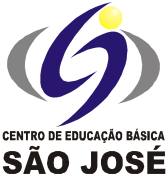 CENTRO DE EDUCAÇÃO BÁSICA SÃO JOSÉ                      Roteiro de Estudo Semanal  4º ano C  Professora OdeteConteúdo Programático de 27 de julho a 01 de agostoSenhores Pais, Conforme comunicado enviado no dia 10 de julho, na próxima semana retornaremos com as aulas presenciais, seguindo o Plano de Contingência. Os alunos que já entregaram o termo na secretaria acompanharão as aulas presenciais todos os dias das 13h às 17h. Os alunos do grupo de risco ou que optarem por permanecer em casa deverão acompanhar a transmissão das aulas on-line das 13h às 17h, seguindo o Roteiro de Estudos.Este é o link FIXO para todas as aulas, todos os dias:https://meet.google.com/kvz-snnu-edy?hs=122&authuser=0                                                                                                                       Atenciosamente, Equipe Pedagógica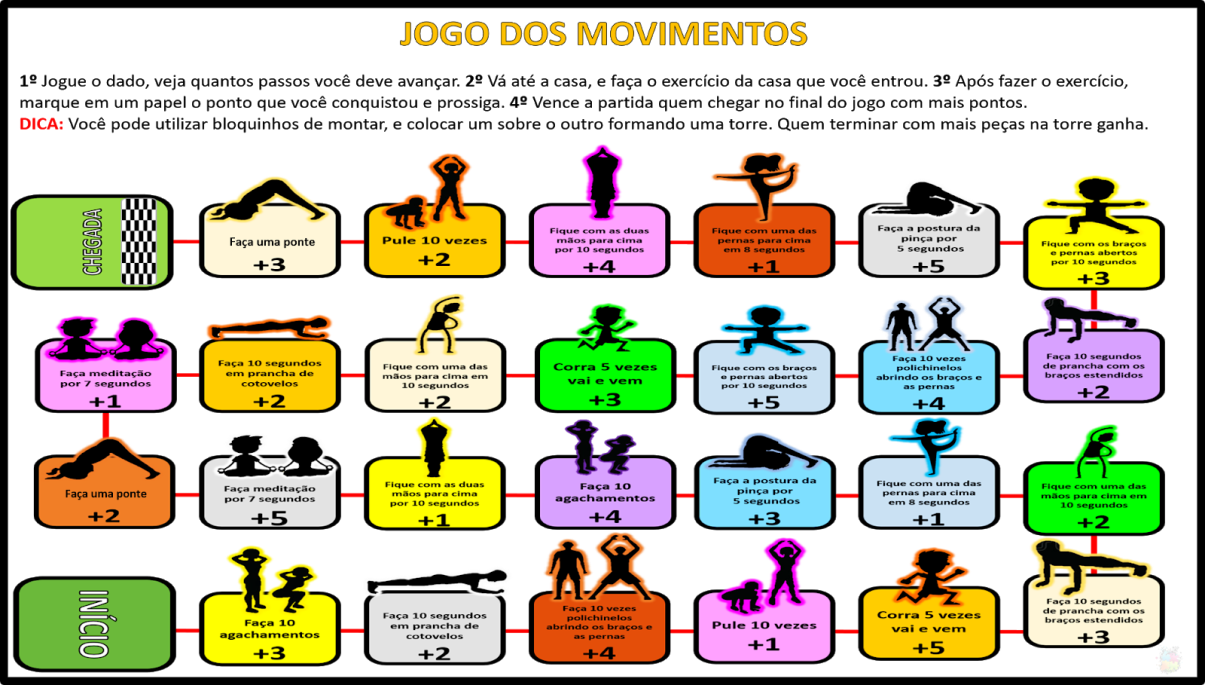 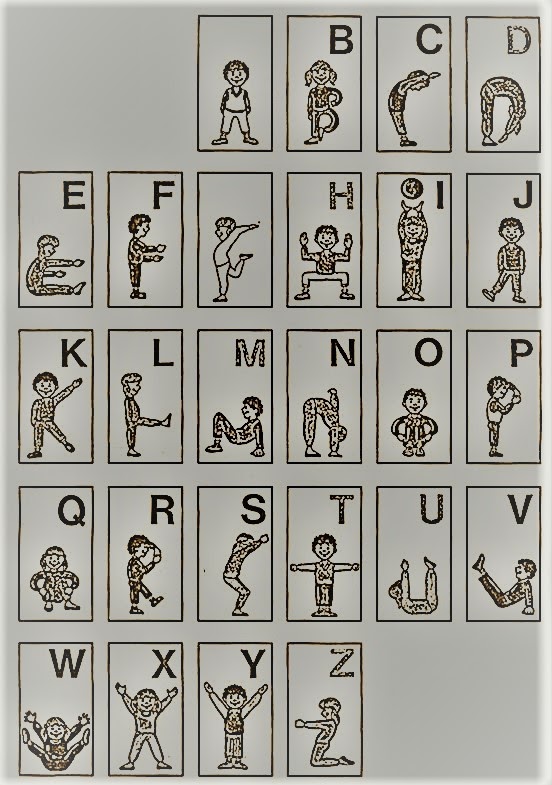                                                                                  27/07/2020                                                                                 27/07/2020                                                                                 27/07/2020HORÁRIOSEGUNDACONTEÚDOS13h – 13h50HIST/GEOTexto informativo sobre especiarias. Página 178Vídeos sobre: As grandes navegações                          As especiariasLink: https://www.youtube.com/watch?v=lS_UYBPSTds         https://www.youtube.com/watch?v=KXKnnD_gk5wExplorando mapas. Página 179.Portugal e as viagens. Páginas 180 e 181.13h50 – 14h40HIST/GEOTexto informativo sobre especiarias. Página 178Vídeos sobre: As grandes navegações                          As especiariasLink: https://www.youtube.com/watch?v=lS_UYBPSTds         https://www.youtube.com/watch?v=KXKnnD_gk5wExplorando mapas. Página 179.Portugal e as viagens. Páginas 180 e 181.INTERVALOSERÁ  EM SALA DE AULA15h - 15h50                                      PORTUGUÊSHora do texto: Teatro lambe-lambe. Páginas 86 e 87.Vídeo de uma peça de teatro lambe-lambe.Link:  https://www.youtube.com/watch?v=A5S_8HwqFRwAtividade no caderno.15h50 -16h40PORTUGUÊSHora do texto: Teatro lambe-lambe. Páginas 86 e 87.Vídeo de uma peça de teatro lambe-lambe.Link:  https://www.youtube.com/watch?v=A5S_8HwqFRwAtividade no caderno. Atividade de matemática.16h40 - 17hPORTUGUÊSHora do texto: Teatro lambe-lambe. Páginas 86 e 87.Vídeo de uma peça de teatro lambe-lambe.Link:  https://www.youtube.com/watch?v=A5S_8HwqFRwAtividade no caderno.Tarefa: Lição 14 páginas 126 e 127.                                                                                 28/07/2020                                                                                 28/07/2020                                                                                 28/07/2020HORÁRIOTERÇACONTEÚDOS13h – 13h50INGLÊS ABIELLYRevisão para a Avaliação Bimestral.13h50 – 14h40ARTESApostila página 57 elementos do teatro o enredo da história.  INTERVALOSERÁ  EM SALA DE AULA15h - 15h50MATEMÁTICADSOP-Sonhar páginas 42 e 43. Atividade impressa sobre frações.15h50 -16h40MATEMÁTICADSOP-Sonhar páginas 42 e 43. Atividade impressa sobre frações.16h40 - 17hMATEMÁTICADSOP-Sonhar páginas 42 e 43. Atividade impressa sobre frações.                                                                                 29/07/2020                                                                                 29/07/2020                                                                                 29/07/2020HORÁRIOQUARTACONTEÚDOS13h – 13h50CIÊNCIASConcluir a leitura sobre Matéria. Página 45.Atividades sobre matérias naturais e matérias artificiais. Páginas 46 a 48. 13h50 – 14h40CIÊNCIASConcluir a leitura sobre Matéria. Página 45.Atividades sobre matérias naturais e matérias artificiais. Páginas 46 a 48. INTERVALOSERÁ  EM SALA DE AULA15h - 15h50MATEMÁTICAAtividade impressa sobre frações.15h50 -16h40MATEMÁTICAAtividade impressa sobre frações.16h40 - 17hMATEMÁTICAAtividade impressa sobre frações.                                                                                 30/07/2020                                                                                 30/07/2020                                                                                 30/07/2020HORÁRIOQUINTACONTEÚDOS13h – 13h50REC AQUÁTICAAtividade: Jogo do movimentoRealização da atividade: De acordo com o tabuleiro do jogo, e a partir de um sorteio, cada aluno deverá realizar a atividade descrita na imagem, e anotar a sua pontuação. Vence o jogo quem conseguir fazer a maior pontuação.Material: Papel e caneta para anotar a sua pontuação.13h50 – 14h40PORTUGUÊSCorreção páginas 126 e 127.Atividade sobre teatro lambe-lambe. Páginas 88 e 89.Video da peça de teatro de fantoches “ Dios amigos” Link:  https://www.youtube.com/watch?v=GMW0LOkY9tUINTERVALO EM SALA DE AULA15h - 15h50PORTUGUÊSCorreção páginas 126 e 127.Atividade sobre teatro lambe-lambe. Páginas 88 e 89.Video da peça de teatro de fantoches “ Dios amigos” Link:  https://www.youtube.com/watch?v=GMW0LOkY9tUTarefa: Lição 15 páginas 128 e 129.15h50 -16h40MÚSICATrabalharemos compassos musicais, a partir da página 25 da apostila. 16h40 - 17hINGLÊS ABIELLYFinalizando a Revisão.                                                                                 31/07/2020                                                                                 31/07/2020                                                                                 31/07/2020HORÁRIOSEXTACONTEÚDOS13h – 13h50MATEMÁTICAAtividades no caderno: Leitura e escrita de números e cálculos de multiplicação e divisão.13h50 – 14h40HIST/GEOLeitura do texto informativo sobre o município.Nosso lugar-O município. Páginas 244 a 246.INTERVALOSERÁ  EM SALA DE AULA15h - 15h50PORTUGUÊSCorreção páginas 128 e 129.Leitura informativa sobre diferentes teatros: De fantoches, bonecos e marionetes.15h50 -16h40PORTUGUÊS - LIMFicha 10: Um dia para salvar vidas.16h40 - 17hEDUCAÇÃO FÍSICAAtividade: Alfabeto do movimentoRealização da atividade: De acordo com um sorteio, cada aluno irá escolher uma das letras, e todos deverão realizar o movimento correspondente.                                                                                 01/08/2020 Sábado letivoNão haverá aula presencial, nem aula remota. Neste dia os alunos terão trabalho avaliativo para realizar em casa como reposição de aula do dia 22/04.                                                                                 01/08/2020 Sábado letivoNão haverá aula presencial, nem aula remota. Neste dia os alunos terão trabalho avaliativo para realizar em casa como reposição de aula do dia 22/04.                                                                                 01/08/2020 Sábado letivoNão haverá aula presencial, nem aula remota. Neste dia os alunos terão trabalho avaliativo para realizar em casa como reposição de aula do dia 22/04.HORÁRIOQuarta CONTEÚDOS13h – 13h50CIÊNCIASTrabalho avaliativo bimestral de ciências desenvolvido em casa como reposição de aula do dia 22/04. 13h50 – 14h40CIÊNCIASTrabalho avaliativo bimestral de ciências desenvolvido em casa como reposição de aula do dia 22/04. INTERVALOSERÁ  EM SALA DE AULA15h - 15h50MATEMÁTICATrabalho avaliativo bimestral de português desenvolvido em casa como reposição de aula do dia 22/04. 15h50 -16h40MATEMÁTICATrabalho bimestral de português desenvolvido em casa como reposição de aula do dia 22/04. 16h40 - 17hMATEMÁTICATrabalho bimestral de português desenvolvido em casa como reposição de aula do dia 22/04. 